January 4, 2018CG Docket No 03-123M-00900239                                                                           PUC BP8 2615659MARLENE H DORTCH SECRETARYOFFICE OF THE SECRETARYFEDERAL COMMUNICATIONS COMMISSION                                      445 12TH STREET SWWASHINGTON DC 20554Re:	Pennsylvania TRS Programs (Traditional & CTS/CTRS) Recertification Application Renewal for 2018 – 2023, CG Docket No. 03-123, DA 17-697Dear Secretary Dortch:	Enclosed is the above-captioned Application.  Please timestamp the enclosed additional copy of this cover letter and return it in the provided envelope.  If you have any questions concerning this Application, please contact Eric Jeschke, Technical Analyst, at 717-783-3850 or ejeschke@pa.gov, or Louise Fink Smith, Assistant Counsel, at 717-787-5000 or finksmith@pa.gov.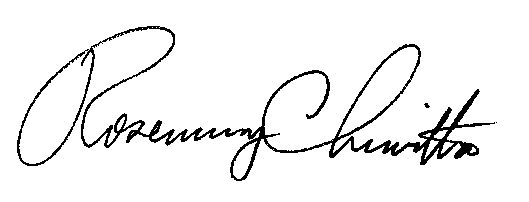 						Sincerely,	Rosemary Chiavetta	SecretaryEnclosurecc:	Dana Wilson, FCC Consumer & Governmental Affairs Bureau445 12th Street, SW, Room 3-C418, Washington, DC  20554Dixie Ziegler, Vice President of Relay, Hamilton Relay, Inc.1006 12th Street, Aurora, NE 68818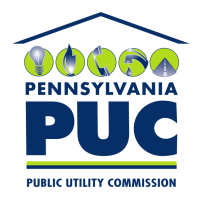 COMMONWEALTH OF PENNSYLVANIAPENNSYLVANIA PUBLIC UTILITY COMMISSIONP.O. BOX 3265, HARRISBURG, PA 17105-3265IN REPLY PLEASE REFER TO OUR FILE